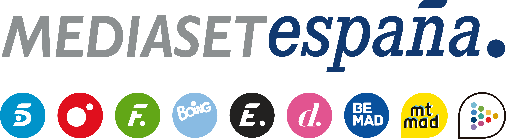 Madrid, 20 de junio de 2023Ion Aramendi presentará ‘GH VIP. El Debate’El presentador se situará al frente de este espacio, que analizará la última hora de la convivencia de los famosos protagonistas de la nueva edición del reality show, que Telecinco estrenará en otoño.El regreso de ‘GH VIP’ continúa tomando forma. Tras la confirmación de Marta Flich al frente de la nueva edición del reality show, Ion Aramendi será el encargado de conducir ‘GH VIP. El Debate’, segunda gala semanal del formato que analizará, con todo lujo de detalles, la última hora de la convivencia de un grupo de concursantes famosos en la mítica casa de Guadalix de la Sierra.Además de analizar lo que suceda en el programa junto a un grupo de expertos y colaboradores, el espacio acogerá diferentes dinámicas que llevarán a cabo en directo los protagonistas del formato.La nueva edición de ‘GH VIP’, producida en colaboración con Zeppelin (Banijay Iberia), formará parte de los contenidos de Telecinco para la próxima temporada y acogerá la convivencia de nuevo grupo de participantes famosos con un gran objetivo: sorprender, manteniendo la esencia del formato, tanto a sus protagonistas como a los espectadores con una edición renovada.